Mark making activity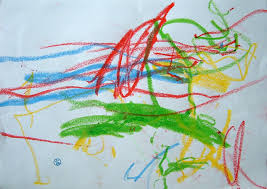 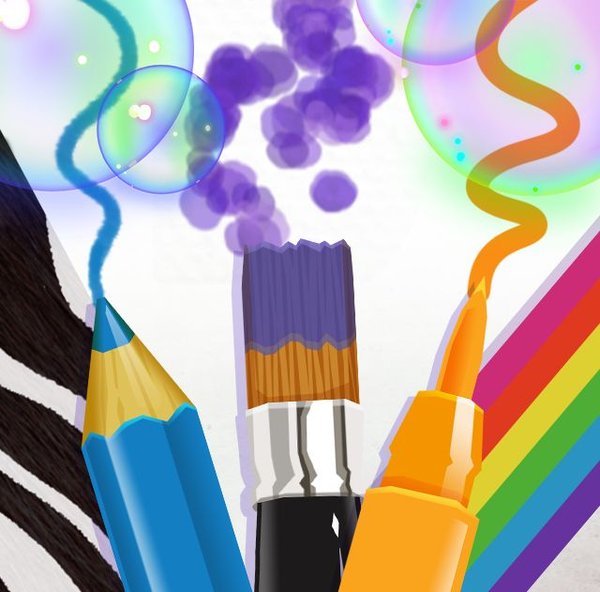 Resources you could use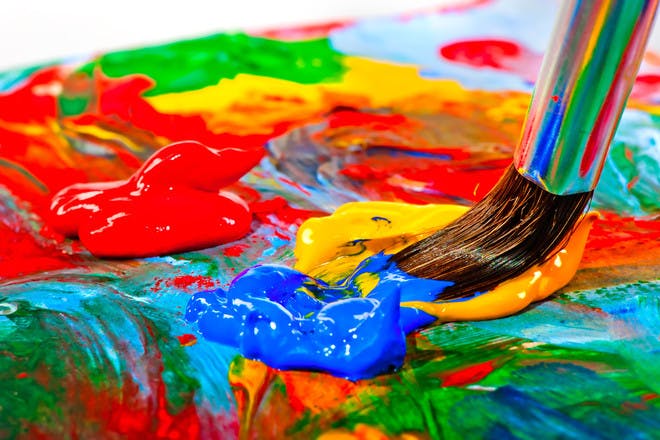 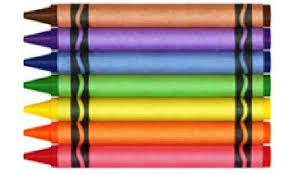 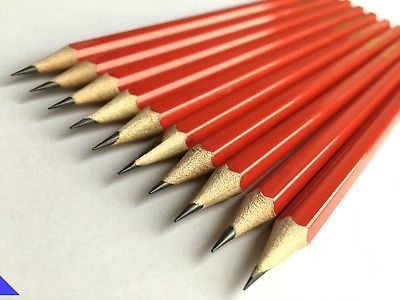 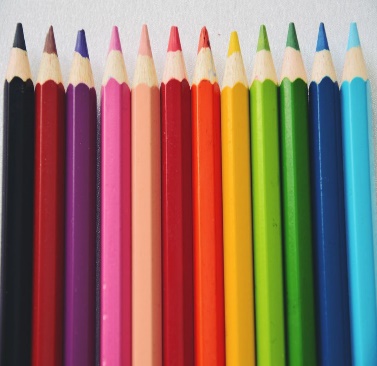 crayons         pencils		coloured pencils	paint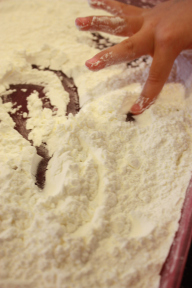 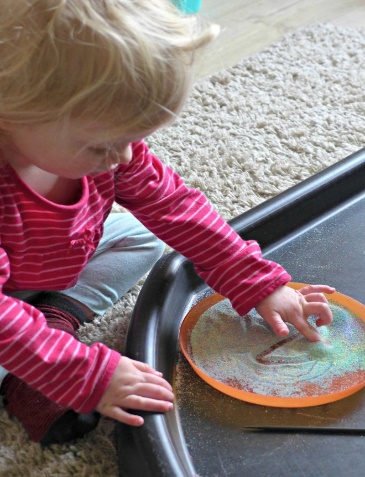 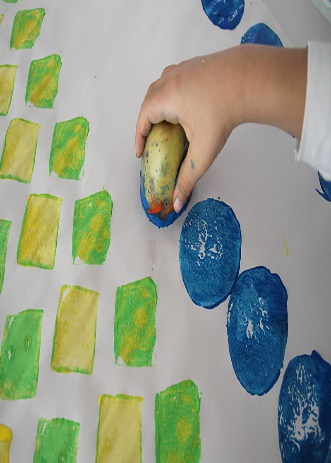 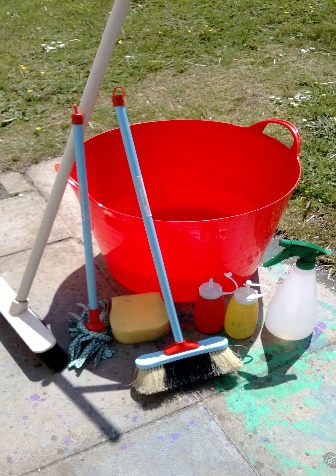   flour             sand              potato          waterHere are some ideas to encourage mark making. What does your child like to use? Take a photo and send it to me via Studybugs.